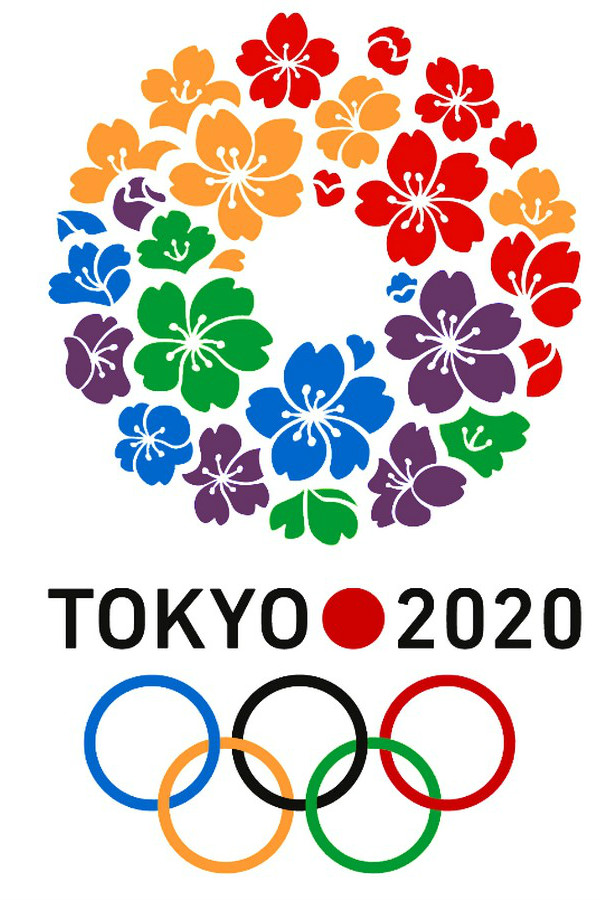 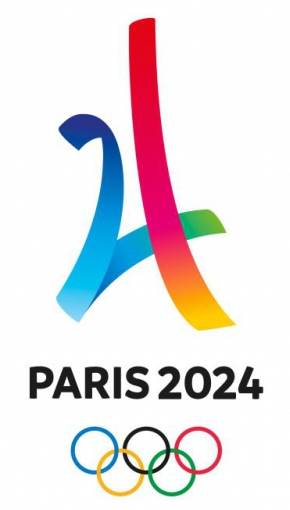 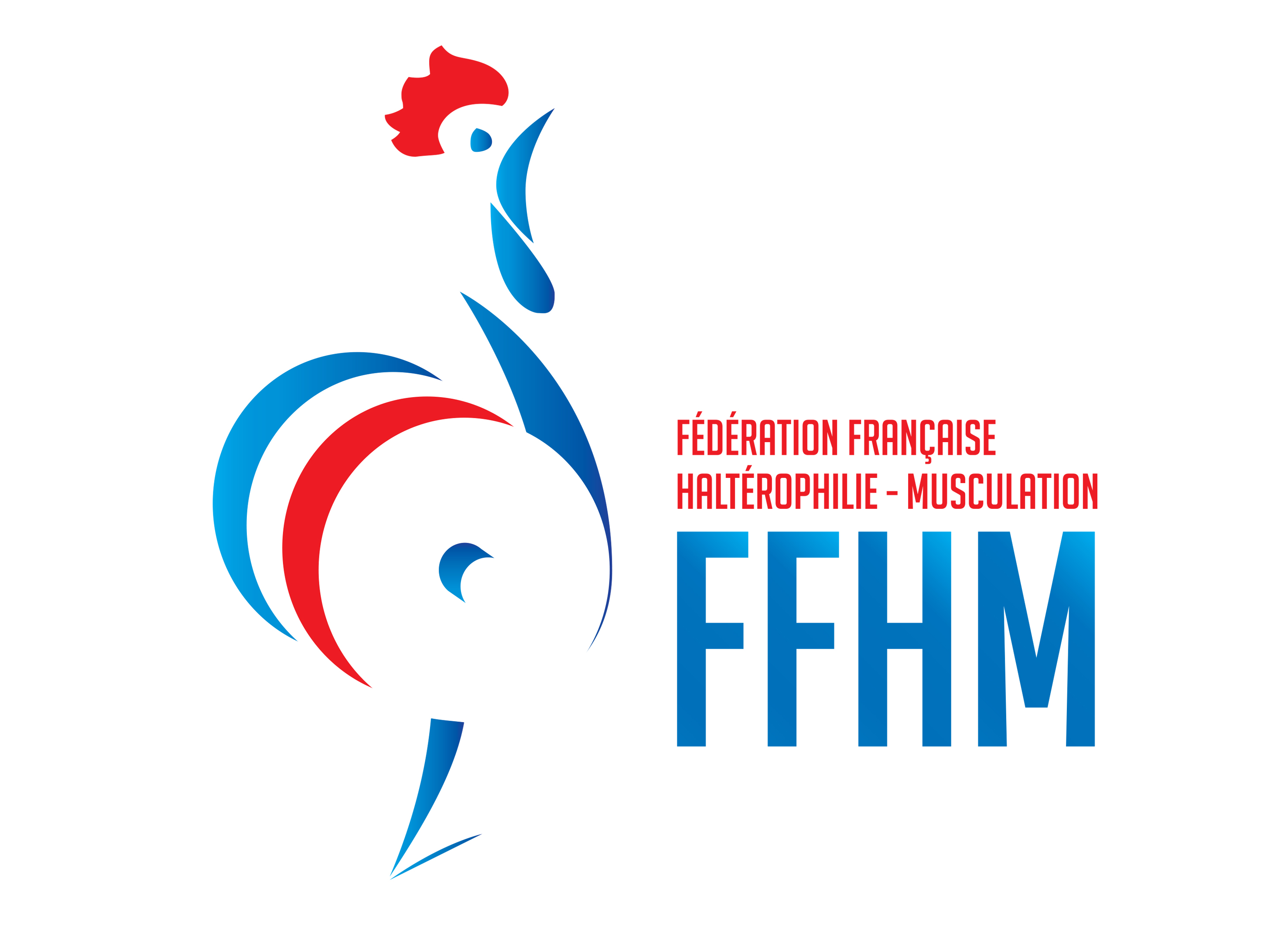 "Il est des moments où les rêves les plus fous semblent réalisables à condition d'oser les tenter"(Bernard WEBER)Les équipes de France Olympiques 2020 & 2024 se construisent maintenant.Plusieurs structures de Haut-Niveau sont actuellement proposées aux athlètes à potentiels souhaitant s’engager.Choix du pôle : (cocher le pôle demandé) Pôle France Jeune à Aix en Provence (U17/U20) Pôle Espoir Dijon (U15/U17) Pôle Espoir Toulouse (U15/U17)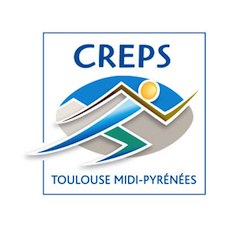 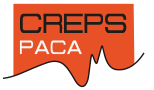 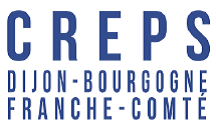 Nom :	……………………………….. 	Prénom :	……………………..…………Date de naissance :	…………….. 		Lieu :	……….……………………………….Adresse :	……………………………………………………………………………….Ville :	…………………………………	Code Postal :	………………………..Téléphone domicile :  ………………	Portable :	………………………………..Portable des parents : ……………………………………………………………………Email perso :		………………………………………..Email Parents :	……… …..…………………………………Taille : ……………	Poids :…………….	 Pointure :……………Inscription sur liste de Haut niveau :       OUI          NONNom, adresse et téléphone de l'établissement fréquenté en 2017-2018 :	……………………………………………………………………………………………………………Filière suivie et classe :	………………………………………………………….............Coordonnées Professeur Principal : 	………………………………………………….Pour la prochaine rentrée scolaire de septembre 2018, vous souhaitez poursuivre vos études en classe de :   ………………………………………………………………Options langues : Vœux 1 :	………………………………………………………………………………….Vœux 2 :	………………………………………………………………………………….Vœux 3 :	…………………………………………………………………………………..Expériences de l'internat : (Collège - Lycée - Stages - Autres)……………………………………………………………………………………………...Partagez-vous actuellement votre chambre? :	……………………………………….Nom de votre club actuel :	……………………………………..Ligue : ………………………………..Coordonnées de ou des personnes (entraineur etc..) responsable de votre activitéSemaine type d'entrainement (indiquez vos heures d’entrainement)Pratiques complémentaires (Musculation, étirements stretching, autres sports etc.) :…………………………………………………………………………………………………..RESULTATS DES DEUX DERNIERES SAISONS COMPLETESDepuis vos débuts, principaux résultats significatifs (Titres-Challenges etc.)…………………………………………………………………………………………………..…………………………………………………………………………………………………..…………………………………………………………………………………………………..…………………………………………………………………………………………………..SAISON EN COURS : Principaux résultats significatifs1 - ………………………………………………………………………………….2 - ………………………………………………………………………………….3 - ………………………………………………………………………………….4 - ………………………………………………………………………………….5 - ………………………………………………………………………………….Depuis combien de temps pratiquez-vous l’haltérophilie ?Combien de fois vous entrainez-vous par semaine ?Quelle est la durée moyenne de vos séances ?Quel est votre objectif pour cette année ?Quel est votre objectif à long terme ?Que représente l’haltérophilie pour vous ?Avez-vous un suivi régulier par un entraîneur ?Selon vous, quelles sont vos qualités pour progresser ?Que vous apporterait l’entrée en pôle de la FFHM ?Attention, ne noter que les performances réalisées à l’entraînement, ce document nous permet d’apprendre à vous connaître d’avantage mais dans aucun cas à porter un jugement. Veillez donc bien à rester réaliste et objectif….Manuscrite, à joindre au dossier sur 1 page maximum ;Tachez d’expliquer les raisons de votre candidature, vos ambitions, etc.………………………………………………………………………………………………………….…....………………………………………………………………………………………………………….…....………………………………………………………………………………………………………….…....………………………………………………………………………………………………………….…....………………………………………………………………………………………………………….…....………………………………………………………………………………………………………….…....………………………………………………………………………………………………………….…....PIECES A JOINDRE AU DOSSIER1-Bulletins trimestriels de l'année en cours (1er trimestre obligatoire) et de l'année précédente2-Photocopie de votre licence de l'année en cours3-Lettre de motivation4-Vos antécédents médicaux si il y a lieu5-Le présent document complété et signéL’ensemble du dossier est à retourner par courriel à :ET par courrier à :                                  FFHM7, rue Roland Martin
Bâtiment B - 1er étage
94500 CHAMPIGNY SUR MARNEAttention, tout dossier incomplet ne sera pas étudié.Pour tout renseignement complémentaire, contacter le Responsable du Pôle concerné par courriel ou téléphone.Ce document devant être examiné au niveau national, la recevabilité de votre candidature vous sera communiquée ultérieurement. Ce document ne constitue donc pas un engagement concernant la faisabilité du projet.Signature du candidat :                                                         Signature des Parents :Retourner le dossier complet impérativement avant le 31 mars 2018.DOSSIER de CANDIDATURE ENTREE EN POLE D’HALTEROPHILIE2018-2019RENSEIGNEMENTS ADMINISTRATIFSRENSEIGNEMENTS SCOLAIRESRENSEIGNEMENTS SPORTIFSPrésident de clubEntraineurNom :	…………………………………….Prénom : ……………………………….Tel :	…………………………………….Email : …………………………………….Nom :	…………………………………….Prénom : ………………………………….Tel :	…………………………………….Email :…………………………………….LundiMardiMercrediJeudiVendrediSamediDimancheQUESTIONNAIRE RELEVE DES PERFORMANCES REALISEES A L'ENTRAINEMENTRELEVE DES PERFORMANCES REALISEES A L'ENTRAINEMENTRELEVE DES PERFORMANCES REALISEES A L'ENTRAINEMENTRELEVE DES PERFORMANCES REALISEES A L'ENTRAINEMENTRELEVE DES PERFORMANCES REALISEES A L'ENTRAINEMENTRELEVE DES PERFORMANCES REALISEES A L'ENTRAINEMENTRELEVE DES PERFORMANCES REALISEES A L'ENTRAINEMENTRELEVE DES PERFORMANCES REALISEES A L'ENTRAINEMENTRELEVE DES PERFORMANCES REALISEES A L'ENTRAINEMENTNom :Nom :Poids de corps :Poids de corps :Poids de corps :Poids de corps :Prénom :Prénom :Date :Date :Date :Date :Nom et coordonnées de l'entraîneur (mail, téléphone):Nom et coordonnées de l'entraîneur (mail, téléphone):Nom et coordonnées de l'entraîneur (mail, téléphone):Nom et coordonnées de l'entraîneur (mail, téléphone):Nom et coordonnées de l'entraîneur (mail, téléphone):Nom et coordonnées de l'entraîneur (mail, téléphone):Nom et coordonnées de l'entraîneur (mail, téléphone):Nom et coordonnées de l'entraîneur (mail, téléphone):Nom et coordonnées de l'entraîneur (mail, téléphone):Mouvement / répétitions55443211ArrachéArraché deboutEpaulé jetéEpaulé jeté deboutJeté supportSquat clav.Squat nuqueTLATLELettre de motivationPôle d’Aix en ProvencePôle de DijonPôle de ToulouseSouad Dinarsdinar@ffhaltero.frLucas Bardislbardis@ffhaltero.frNicolas Gillesngilles@ffhaltero.fr 06.98.13.47.8306.22.59.75.3406.87.66.29.49